Program Kulturnog četvrtkaOSNOVNA ŠKOLA BRESTJE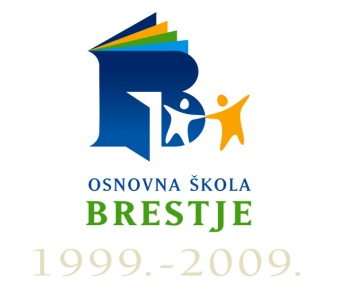 POTOČNICA BB10 360 SESVETETEL. 2012-075Večer poezije i glazbe posvećene domovini20. studenoga 2014., 19.15 h„Domovina je put koji uči kako se vraća kući!“Himna- pjevački zborIvana Mikulić, VI.d : Vidim HrvatskuVukovar- pjevački zborAntonela Leko, V.e: Hrvatski braniteljiAna Karla Leko, VII.c: Otiš'o je otac moj polako (solo pjevanje)Ana Krajina, VIII.b : Zaklopi svoje očiNe dirajte mi ravnicu- pjevački zborAna Baran, V. c: Lijepa naša zemljoDomovina u mom srcu- pjevački zborPetra Grilec- Đorđijevski, VI.c: Naša jedinaStjepan Renić, VIII. d: Domovini i ljubavi, I. pl. Zajc (solo pjevanje)Snježana Benko, V.e: DomovinaTvoja zemlja- pjevački zborAna Kovačić, VI.d: Pjesma domovini (autorica Kristina Livaja, VIII.c)Bože, čuvaj hrvatsku, Matilda Belaj, VIII.d (solo pjevanje)Program vodile: Marija Bebek i Magdalena Lukić, VII.bProgram priredile: Nevenka Grbavac, prof.- glazbeni dio                                                                                                                                                            Ankica Blažinović- Kljajo, prof., dipl. knjižn.- poezija   PP prezentacija o Vukovaru- prof. Ankica Bilić  s učenicima                                                                                                                                                       Estetsko uređenje-  David Kelčec, prof.Pozivnice izradili učenici i učiteljice 4. razreda- Dubravka Ljubičić, Irena Kolar, Marija Mustapić, Ivana Rešetar, Ksenija Šturlić- Tupek, Martina Čale